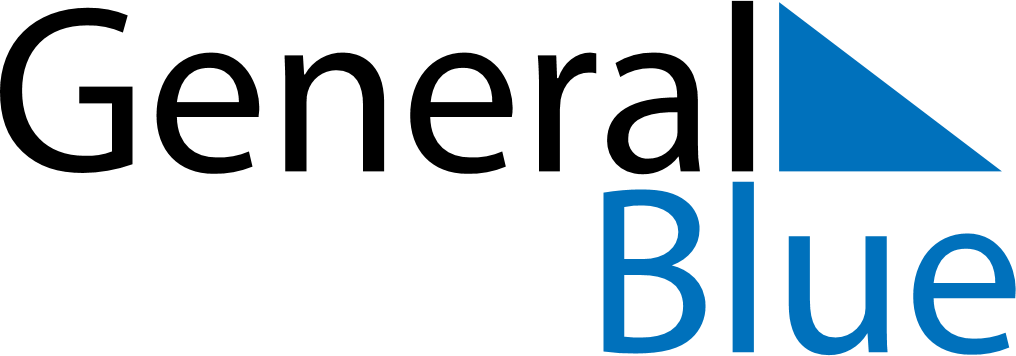 January 2024January 2024January 2024January 2024January 2024January 2024Melhus, Trondelag, NorwayMelhus, Trondelag, NorwayMelhus, Trondelag, NorwayMelhus, Trondelag, NorwayMelhus, Trondelag, NorwayMelhus, Trondelag, NorwaySunday Monday Tuesday Wednesday Thursday Friday Saturday 1 2 3 4 5 6 Sunrise: 9:58 AM Sunset: 2:45 PM Daylight: 4 hours and 46 minutes. Sunrise: 9:57 AM Sunset: 2:47 PM Daylight: 4 hours and 49 minutes. Sunrise: 9:56 AM Sunset: 2:48 PM Daylight: 4 hours and 52 minutes. Sunrise: 9:55 AM Sunset: 2:50 PM Daylight: 4 hours and 55 minutes. Sunrise: 9:54 AM Sunset: 2:52 PM Daylight: 4 hours and 58 minutes. Sunrise: 9:53 AM Sunset: 2:55 PM Daylight: 5 hours and 1 minute. 7 8 9 10 11 12 13 Sunrise: 9:52 AM Sunset: 2:57 PM Daylight: 5 hours and 5 minutes. Sunrise: 9:50 AM Sunset: 2:59 PM Daylight: 5 hours and 8 minutes. Sunrise: 9:49 AM Sunset: 3:01 PM Daylight: 5 hours and 12 minutes. Sunrise: 9:47 AM Sunset: 3:04 PM Daylight: 5 hours and 16 minutes. Sunrise: 9:45 AM Sunset: 3:06 PM Daylight: 5 hours and 21 minutes. Sunrise: 9:44 AM Sunset: 3:09 PM Daylight: 5 hours and 25 minutes. Sunrise: 9:42 AM Sunset: 3:12 PM Daylight: 5 hours and 29 minutes. 14 15 16 17 18 19 20 Sunrise: 9:40 AM Sunset: 3:14 PM Daylight: 5 hours and 34 minutes. Sunrise: 9:38 AM Sunset: 3:17 PM Daylight: 5 hours and 39 minutes. Sunrise: 9:36 AM Sunset: 3:20 PM Daylight: 5 hours and 44 minutes. Sunrise: 9:34 AM Sunset: 3:23 PM Daylight: 5 hours and 49 minutes. Sunrise: 9:31 AM Sunset: 3:26 PM Daylight: 5 hours and 54 minutes. Sunrise: 9:29 AM Sunset: 3:29 PM Daylight: 5 hours and 59 minutes. Sunrise: 9:27 AM Sunset: 3:32 PM Daylight: 6 hours and 4 minutes. 21 22 23 24 25 26 27 Sunrise: 9:24 AM Sunset: 3:35 PM Daylight: 6 hours and 10 minutes. Sunrise: 9:22 AM Sunset: 3:38 PM Daylight: 6 hours and 15 minutes. Sunrise: 9:19 AM Sunset: 3:41 PM Daylight: 6 hours and 21 minutes. Sunrise: 9:17 AM Sunset: 3:44 PM Daylight: 6 hours and 26 minutes. Sunrise: 9:14 AM Sunset: 3:47 PM Daylight: 6 hours and 32 minutes. Sunrise: 9:12 AM Sunset: 3:50 PM Daylight: 6 hours and 38 minutes. Sunrise: 9:09 AM Sunset: 3:53 PM Daylight: 6 hours and 43 minutes. 28 29 30 31 Sunrise: 9:06 AM Sunset: 3:56 PM Daylight: 6 hours and 49 minutes. Sunrise: 9:04 AM Sunset: 3:59 PM Daylight: 6 hours and 55 minutes. Sunrise: 9:01 AM Sunset: 4:02 PM Daylight: 7 hours and 1 minute. Sunrise: 8:58 AM Sunset: 4:05 PM Daylight: 7 hours and 7 minutes. 